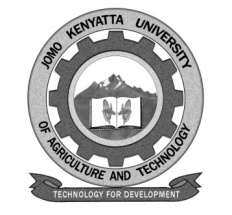    W1-2-60-1-6JOMO KENYATTA UNIVERSITYOFAGRICULTURE AND TECHNOLOGYUNIVERSITY EXAMINATIONS 2017/2018END OF SEMESTER EXAMINATION FOR THE DIPLOMA HCT 0209: OBJECT ORIENTED PROGRAMMINGDATE: AUGUST 2018	 	                                                     TIME: 1.5 HOURS                        INSTRUCTIONS: ANSWER ANY THREE QUESTIONSQUESTION ONE (20 MARKS)Explain the following terms used in java;Extend			[3 marks]Encapsulation		[3 marks]Inheritance			[3 marks]Polymorphism		[3 marks]Data Abstract.		[3 marks]A local company is planning a sales promotion.  The sale price of each item is based on its original price.  If the original price is less than Tshs.2500 then there is no discount. If the original price is Tshs.2500 or over but less than 5000 than the price is reduced by 10% for sale.  If the original price is Tshs.5000 and over then the price is reduced by 20%.  Given the original price then write a sample java application (without UI) that will calculate the sales price while the original price is being entered by user.												[15 marks]QUESTION TWO What output will display after running the below code?      Public Class Test{     Public Static void main (string [ ] args) {     Int j = ;     Int k = 5;     If (j>k)    {      System.out.print (“j is greater than k”)     } else {       System.out.print In (“k is greater than j”);     }QUESTION THREEWhat will be printed as the output of the following program?Public Class Testiner{Public Static void main (string args [ ]){    Int  i = 0;    i = i ++   +i;       System.out.printIn(“I = “+i");    }    }QUESTION FOURWhat is the output of the following program?;   Public Class test meth   {    Static int  i= 1;    Public static void main (string args [ ])    {      System.out.printIn (i+ “, “ );      m(i);      system.out.printIn(i);     }      Public void m(int i)     {        i + = 2;      }      }QUESTION FIVEUse any Loop to display the following word (By using Java Programming)Jomo Kenyatta UniversityJomo Kenyatta UniversityJomo Kenyatta UniversityJomo Kenyatta UniversityJomo Kenyatta University			[15 marks]